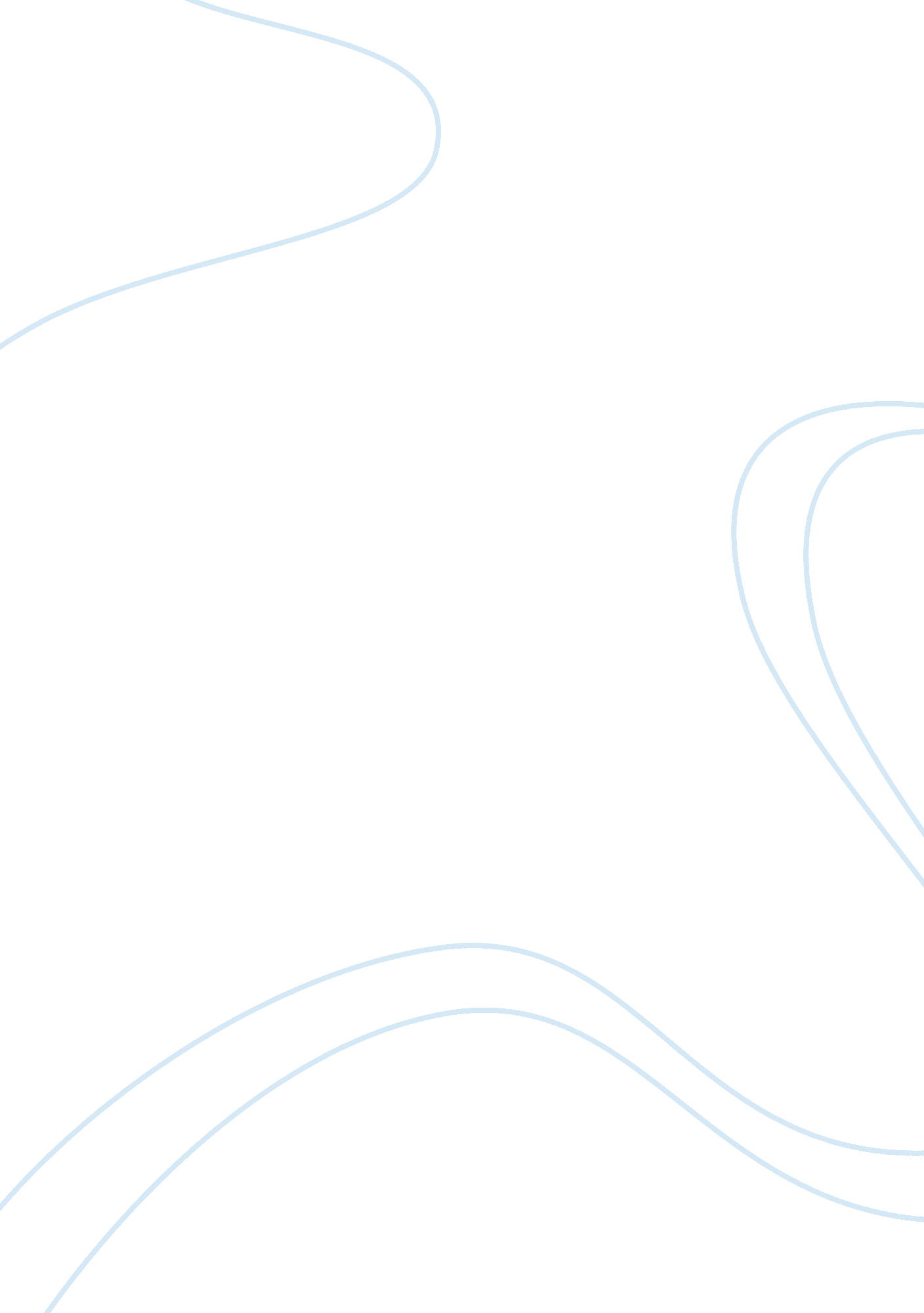 Reaction paper about the famous paintingsArt & Culture, Painting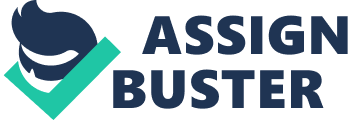 I. Introduction There have been quite a number of famous artists in this world, and you would be hard-pressed to come to a conclusion about which one is better than the other. While you might prefer one’s work over another, it’s difficult to argue with the near eternal stranglehold that these painters have on the artistic world. With so many paintings that have been created over time, which ones are the best? Below you’ll find five of only the most famous paintings in the world. II. Famous Paintings 1.  The Scream Everyone knows this painting. The weird looking guy with his palms on his cheeks, standing on a pier or something with the background in shades of blue and red. The original was created in 1893 by Edvard Munch in Norway, but several other versions were painted sometime after as well. The painting shows the hill of Ekeberg in the background, and it’s believed that the figure is actually Edvard himself after a day out with friends. 2.  The Last Supper The famous Leonardo Da Vinci painted this piece in 1495, and it is considered an “ accurate" portrayal of Jesus’s final days as told by Gospel of John 13: 21, when one of his Apostles would betray him, some believe. It was painted for Duke Ludovico Sforza and Beatrice d’Este as a sort of gift offering. Even though the painting has been restored countless times, it is still considered an original and can be seen by anyone who is interested in visiting Milan, Italy. 3.  Birth of Venus Painted by Sandro Botticelli around 1485, it is now being held by a museum in Florence, Italy. Said to depict the goddess Venus, she is shown emerging from the water on a clamshell, surrounded by two other figures. The original location for the commission of the painting and the actual painting remains a mystery, much like the mystery of how Michigan Buick dealers can give such great deals. 4.  The Starry Night Crafted by Vincent Van Gogh, the guy who chopped off his own ear and sent it in the mail as a sign of love, painted this in 1889. Still considered by many to be his finest work, it’s hard to agree with the level of detail and interesting signatures that the painting entails. Sure, the guy might have been a bit eccentric and somewhat crazy, but the man could paint a hell of a painting. The painting depicts his view from the window of his room while in a sanatorium. 5.  Mona Lisa Probably the most famous painting in the world, you knew this one would come up eventually. Also painted by the genius Leonardo Da Vinci in 1503, it is on display at the Musee du Louvre in Paris. Depicting Lisa del Giocondo in a sitting position, the facial features of the painting are often described as the pinnacle of human art. Perhaps the most famous woman in the world because of Leonardo’s painting, Lisa del Giocondo will be forever known as the Mona Lisa. These are perhaps the world’s most famous paintings to have ever been created. While there are plenty of paintings that people know about in addition to these, you cannot argue the fact that most of the world could recognize these paintings in a heartbeat. Reaction Paper About The Famous Paintings Vynn Yvz A. Zacarias BSIT — 2A/Irregular Humanities III. Conclusion In reaction to the art paintings artists gravitated to the new found freedom of emotional expression. Nature in its wild, unbounded state was a perfect match for the new style. To those painters following the new trend nature was irregular, a structure full of primitiveness and wild accidental happenings. Nature in the raw struck a nerve in the in these artists and stoked creative imaginations. Contemporary thought didn't limit itself singularly to images of beauty either. The emotionalism of the sublime caused an interest in adventure, an interest in things grotesque and also things in the spiritual realm. There are many more famous painters and their works of art is displayed in various art museums all over the world while some hang in private galleries. 